Glasurit – UV lambalar genel bakış ÜrünlerUV-LambalarUV - MacunUV – Dolgu AstarıUV – VernikIRT UVA 1 PREPCURE 3 (395nm)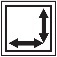        100 cm x 100 cm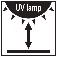 55 cm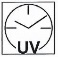 5 dakika     100 cm x 100 cm55 cm5 dakika     20 cm x 30 cm    20 - 30 cm5 dakikaIRT UVA 1 PREPCURE 4 (395nm)       100 cm x 100 cm55 cm5 dakika     100 cm x 100 cm55 cm5 dakika     20 cm x 30 cm    20 - 30 cm5 dakikaIRT UVA 2 PREPCURE 4 (395nm)       100 cm x 100 cm55 cm5 dakika     100 cm x 100 cm55 cm5 dakika     20 cm x 30 cm    20 - 30 cm5 dakikaIRT COMBI 4-1 IR-UVA (395nm)       100 cm x 100 cm55 cm5 dakika     100 cm x 100 cm55 cm5 dakika     20 cm x 30 cm    20 - 30 cm5 dakikaIRT COMBI 4-2 IR-UVA (395nm)       100 cm x 100 cm55 cm5 dakika     100 cm x 100 cm55 cm5 dakika     20 cm x 30 cm    20 - 30 cm5 dakikaIRT COMBI 4-10 IR-UVA (395nm)       100 cm x 100 cm55 cm5 dakika     100 cm x 100 cm55 cm5 dakika     20 cm x 30 cm    20 - 30 cm5 dakikaIRT COMBI 4-20 IR-UVA (395nm)       100 cm x 100 cm55 cm5 dakika     100 cm x 100 cm55 cm5 dakika     20 cm x 30 cm    20 - 30 cm5 dakikaIRT SpotCure (LED - 395nm)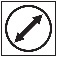 10 cm10 cm2 dakika10 cm10 cm2 dakikaIRT SpotCure2 (LED - 395nm)    15 cm x 30 cm10 cm     1 dakika 30 sec    15 cm x 30 cm10 cm  1 dakika IRT Smart Cure (LED - 395nm)	  10 cm10 cm    2 dakika 30 sec10 cm10 cm2 dakikaSpectrateK Instacure UVLED (LED - 395nm)10 cm10 cm3 dakika10 cm10 cm3 dakikaTESLA Cure R100 (LED - 395nm)10 cm10 cm3 dakika10 cm10 cm2 dakikaScangrip UV gun (LED - 395nm)10 cm10 cm3 dakika10 cm10 cm2 dakikaScangrip NOVA-UV S (LED - 390nm)10 cm10 cm3 dakika10 cm10 cm2 dakika